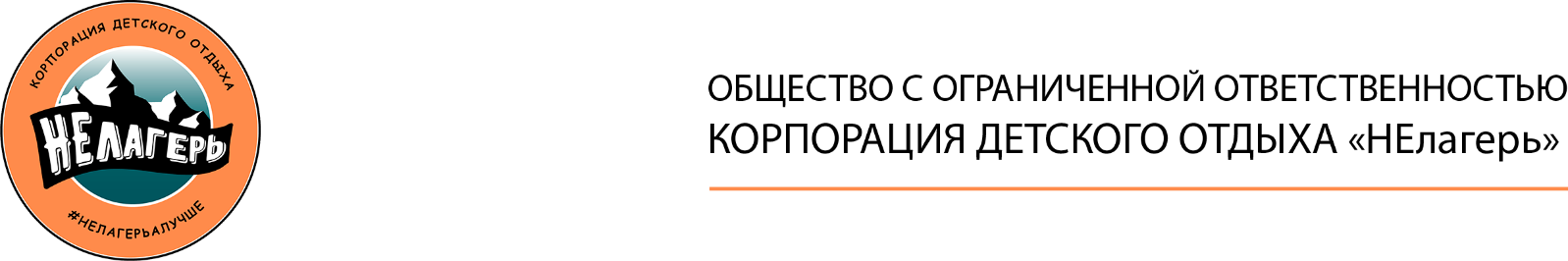 Информация по оздоровлению детей работников коммерческих и не коммерческих организаций, муниципальных и государственных организаций на 2021 годУВАЖАЕМЫЙ РУКОВОДИТЕЛЬ!          Корпорация детского отдыха “НЕлагерь” приглашает детей работников вашей компании провести незабываемые летние каникулы.          Почему НЕлагерь? Многие задаются вопросом, почему наша компания называется именно так? Ответ не так уж и сложен. НЕлагерь - название нашей организации говорит само за себя. Под шаблонным словом “лагерь” принято понимать стандартный сезонный отдых детей. Дети не просто весело проводят каникулы, но и развивают себя! НЕлагерь специализируется на личностном подходе абсолютно к каждому ребенку, здесь дети точно смогут найти что - то по душе, ведь мы предлагаем целый ряд разноплановых смен, направленных на разные сферы деятельности.          НЕлагерь - правда не просто лагерь, а некий незабываемый этап в жизни ребёнка.Наша команда:          Сплоченная команда педагогов, которая уже не первый год радует детей и родителей профессионализмом, нестандартным подходом к своей работе.Наши преимущества:          - Профессиональный педагогический состав           - Авторские и разноплановые мероприятия          - Любовь к своему делуПредварительный перечень ДОЛ на летний период 2021 годаСанаторий-профилакторий «Дельфин» с оздоровительным эффектом!г. Зеленодольск1 смена 03.06 – 17.06.2021г. НЕлагерь. CREATIVЕ (Тематическая программа «Супергерои»)2 смена 19.06  –  03.07.2021г. НЕлагерь. CREATIVЕ (Тематическая программа «Перси Джексон»)Что входит в стоимость путевки:- Проживание детей в комфортабельных номерах 2-4 человек в комнате, полностью оборудованных всеми необходимыми удобствами- Пятиразовое питание проходит под контролем Роспотребназдора в ресторане, расположенном на территории комплекса- Трансфер до лагеря и обратно на комфортабельном автобусе под присмотром сопровождающих-педагогов- Круглосуточное медицинское обслуживание- Круглосуточная охрана лагеря сотрудниками ЧОП- Страховка детей на время пребывания в лагере- Авторская развлекательная программа, в ходе которой дети поучаствуют в ряде игр и квестов- Специализированные мастер-классы и тренинги, направленные на развитие определенных навыков- Приглашённые спикеры, проводящие лекции на разные тематики- Экскурсия в Яхт-клуб АО «Зеленодольский завод имени А.М. Горького»- Экскурсия в корабельный завод имени А.М. Горького.Отдых детей и оздоровление:- Тематическая авторская программа- Бассейн 25 метров (ежедневно)- Кислородный коктейль (ежедневно)- Фиточай (ежедневно)- ГалокамераСтоимость путевки: 29 900 рублей до 1 маяСанаторий «Крутушка» г. Казань1 смена 26.06 – 10.07.2021г. НЕлагерь «EHGLISH»2 смена 12.07 – 26.07.2021г. НЕлагерь «BLOGGER»3 смена 28.07 – 11.08.2021г. НЕлагерь «MEDIC»4 смена 13.08 – 27.08.2021г. НЕлагерь «DANCE»Что входит в стоимость путевки:- Проживание детей в комфортабельных номерах 2-4 человек в комнате, полностью оборудованных всеми необходимыми удобствами- Пятиразовое питание проходит под контролем Роспотребназдора, по рекомендованному Министерством Здравоохранения меню в ресторане, расположенном на территории комплекса- Трансфер до лагеря и обратно на комфортабельном автобусе под присмотром сопровождающих-педагогов- Круглосуточное медицинское обслуживание- Круглосуточная охрана лагеря сотрудниками ЧОП- Страховка детей на время пребывания в лагере- Авторская развлекательная программа по тематике лагеря, в ходе которой дети поучаствуют в ряде игр и квестов- Специализированные мастер-классы и тренинги, направленные на развитие определенных навыков- Тренинги на развитие личностного роста- Ежедневные мероприятия различных видов (иммерсивные, детективные квесты, интерактивно-развлекательные шоу-программы, спортивные эстафеты и многое другое)Стоимость путевки: 27 500 рублей до 1 маяТелефон для бронирования путевок 2-114-112Эл.почта: kdo.nelager@gmail.comСайт: nelager.com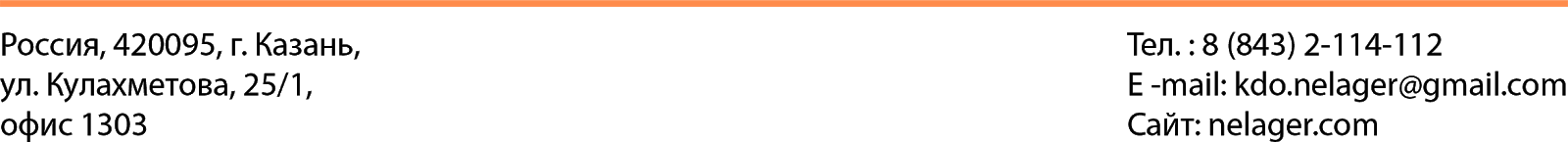 